                                 LOGICIEL PHOTOFILTRE 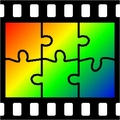 Photofiltre est un logiciel permettant la modification de fichier image tel que JPG, PNG, TIFF etc… Il est très convivial et a plusieurs fonctions que l’on peut appliquer au besoin.

Voici quelques fonctions que l’on retrouve dans la barre de menu :Menu Fichier
C’est ici que vous aurez la possibilité d’ouvrir un fichier image de votre ordinateur.
Si vous possédez un numériseur (scanner)  vous aurez la possibilité de numériser et d’importer la photo directement dans le logiciel.Menu Édition
Ici vous y retrouverez la fonction Copier/Coller et la possibilité de placer un contour de couleurs et de l’épaisseur désiré. Déterminer la taille de l’image autant verticalement qu’horizontalement.  Menu Image
Avec la fonction Recadrer et de la souris vous pourrez choisir la partie de l’image désirée. Vous pourrez également ajouter un ombrage vers le haut ou le bas par la fonction Ombre extérieure.
Vous aurez la possibilité de mettre l’arrière de l’image transparent.
En dessous de la barre de menu vous y retrouvez d’autres fonctions Luminosité, contraste, gamma et saturation : dans toutes ces fonctions vous pourrez ajouter ou diminuer l’intensité.
Couleur de transparence : Enlever le fond blanc ou de couleur en arrière-plan.
Zoom avant/arrière : Permet de voir l’image de plus près ou éloignée.
Rotation horizontale/verticale : Permet de pivoter l’image.
Sur le côté vous y retrouverez une boîte d’outil :Palette de couleur : Vous pourrez choisir la couleur désirée 
Outil de remplissage : Permet de remplir de couleur
Outil aérographe : Produit des effets comparables à une bouteille d’aérosol de peinture.
Outil pinceau : Permet de faire des tracés manuellement avec différents pointeurs
Outil tampon de clonage : Permet de cloner une image avec la touche CTRL
Outil pinceau artistique : Permet de faire différents effets à votre image
Outil doigt : Permet d’étirer des parties de l’image.


Vous pouvez tout simplement ouvrir une image  et simplement la convertir par la fonction enregistrement et en sélectionnant le format désiré.Vous aurez la possibilité de découvrir d’autres fonctions intéressantes que vous aurez l’occasion d’expérimenter et également partager avec nous, vos découvertes et vos expériences par l’entremise de notre site Web.Voici le lien pour télécharger Photofiltrehttp://photofiltre.free.fr